Cellphilm Rubric (ADAPTED FROM: Lori Mestre, Designing Tutorials using UDL and DI and University of Wisconsin – Stout, Video Project Rubric)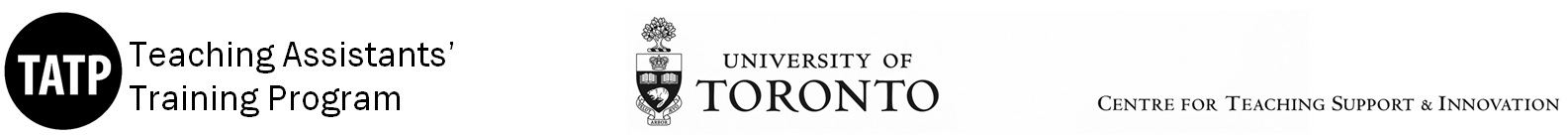 Missing:0 pointsNeeds Improvement:1 pointGood: 2 pointsExcellent: 3 pointsQuality of ContentMissingNeeds Improvement Information is inaccurate, unclear, incomplete, not up to date or lacking critical steps or explanation. GoodEither too much or too little information provided, but it is accurate and relatively complete. ExcellentInformation is accurate, clear, concise and complete. Goals / Objectives of VideoMissingNeeds ImprovementGoals or objectives are not clearly stated or they are not relevant or appropriate for the intended audience.GoodGoals or objectives are stated.  They are fairly appropriate and relevant for the intended audience.ExcellentGoals or objectives are clearly defined and explained.  They are appropriate and relevant for the intended audienceScript / EngagementMissingNeeds ImprovementScript is disorganized or not fully relevant to the content. Overall, offers a poor level of engagement and learning.GoodScript is generally organized, succinct and relevant to content. Overall, offers a somewhat engaging learning experience.ExcellentScript is organized, succinct and completely relevant to content. Overall, offers a really engaging and excellent learning experience.Video / presentation qualityMissingNeeds ImprovementThe video is poorly lit and focused. Pace is too fast with too many elements occurring at the same time or too slow and monotone. Video appears unorganized (poor editing, cuts, changes)GoodVisual quality is acceptable in terms of lighting, focus and resolution. Pace could benefit from slowing down/speeding up. Maintains interest with relevant elements. ExcellentVideo is of high quality and resolution. Pace and media elements are of high quality. Speaker is upbeat and engaging. Well organized. Audio qualityMissingNeeds Improvement
Audio is too low, difficult to understand and/or sounds distant or incoherent.GoodAudio is at an appropriate level or easy to understand but not necessarily both.ExcellentAudio is at an appropriate level and is clear and understandable. AccessibilityMissingNeeds ImprovementFew accessibility features (few captions, poor contrast).GoodSome accessibility considered (captions provided but inaccurate, contrast issues).ExcellentAccessible, clear, understandable with proper captions.Total points:Total points:Total points:Total points:Total points: